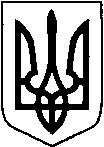 КИЇВСЬКА ОБЛАСТЬТЕТІЇВСЬКА МІСЬКА РАДАVІІІ СКЛИКАННЯДРУГА  СЕСІЯПРОЕКТ      Р І Ш Е Н Н Я
26.01.2021 р.                                   № 102  -2-VIIІ
Про укладання попередніх  договорів орендина користування земельними ділянками по Тетіївській міській раді.                     Розглянувши заяви ФОП Балагури Г.Я., Сліпенчука І.М., зважаючи на рішення 25 сесії 7 скликання № 381 від 22.09.2017 року та керуючись Земельним кодексом та Законом України „Про місцеве самоврядування в Україні”, Законом України „Про оренду”, ст.288 Податкового кодексу України та в інтересах Тетіївської  територіальної громади, Тетіївська міська радав и р і ш и л а : 1.Укласти попередні договора оренди з суб”єктом підприємницької діяльності, що використовує землі комунальної власності Тетіївської міської ради в межах м. Тетієва до реєстрації договорів згідно чинного законодавства-    з ФОП  Балагурою Галиною Яківною на земельну ділянку площею 0,0028 га по вул. Соборна, б/н під землі громадської забудови для будівництва та обслуговування будівель торгівлі (ТС).        Нормативно грошова оцінка земельної ділянки становить 15863 грн 32 коп, встановити плату в сумі 1269 грн 07 коп. в рік ( 8 % від грошової оцінки), розрахунок проводити помісячно в сумі 105.76 грн. в місяць. Термін дії договору з 01.01.2021 р. по 31.12.2021 року.2.Укласти попередні  договора оренди з суб”єктом підприємницької діяльності, що використовують землі комунальної власності Тетіївської міської ради Ненадихівського старостинського округа до реєстрації договорів згідно чинного законодавства       - з Сліпенчуком Ігорем Миколайовичем на земельну ділянку площею 0,0384 га с. Ненадиха по вул.Шевченка,8 під землі громадської забудови (для будівництва та обслуговування інших будівель громадської забудови). Нормативно грошова оцінка земельної ділянки становить 40644,51 грн і встановити плату в сумі 1625,78 грн в рік. ( 4 % від грошової оцінки), розрахунок проводити помісячно в сумі 135,48 грн. в місяць. Термін дії договору з 01.01.2021 р. по 31.12.2021 року.3.Розмір відшкодування визначений у відповідності до грошової оцінки земель населених пунктів об’єднаної територіальної громади та затверджених відсотків для встановлення орендної плати .4.Контроль за виконанням даного рішення покласти на постійну депутатську комісію з питань регулювання земельних відносин, архітектури, будівництва та охорони навколишнього середовища (голова Крамар О.А.)Міський   голова                                                         Б.БАЛАГУРА